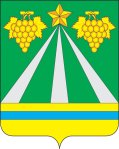 АДМИНИСТРАЦИЯ МУНИЦИПАЛЬНОГО ОБРАЗОВАНИЯКРЫМСКИЙ РАЙОНПОСТАНОВЛЕНИЕот 25.06.2021 г.                                                                                                №1731 город КрымскО внесении изменений в постановление администрации муниципального образования Крымский район от 27 мая 2016 года № 373 «О Правилах определения размера арендной платы, а также порядка, условий и сроков внесения арендной платы за земельные участки, предоставленные в аренду без торгов, находящиеся в собственности муниципального образования Крымский район»В соответствии со статьей 3 Федерального закона от 30 декабря 2020 года № 494-ФЗ «О внесении изменений в Градостроительный кодекс Российской Федерации и отдельные законодательные акты Российской Федерации в целях обеспечения комплексного развития территорий», постановлением Правительства Российской Федерации от 16 июля 2009 года   № 582 «Об основных принципах определения арендной платы при аренде земельных участков, находящихся в государственной или муниципальной собственности, и о Правилах определения размера арендной платы, а также порядка, условий и сроков внесения арендной платы за земли, находящиеся в собственности Российской Федерации», п о с т а н о в л я ю:1. Внести в постановление администрации муниципального образования Крымский район от 27 мая 2016 года № 373 «О Правилах определения размера арендной платы, а также порядка, условий и сроков внесения арендной платы за земельные участки, предоставленные в аренду без торгов, находящиеся в собственности муниципального образования Крымский район» следующие изменения:- в приложении «Правила определения размера арендной платы, а также порядка, условий и сроков внесения арендной платы за земельные участки, предоставленные в аренду без торгов, находящиеся в собственности муниципального образования Крымский район»:1) подпункт 3.3.3. пункта 3.3. раздела 3 изложить в следующей редакции:«3.3.3. Земельного участка, предоставленного для ведения личного подсобного хозяйства, садоводства, огородничества, животноводства, сенокошения или выпаса сельскохозяйственных животных, за исключением случаев, предусмотренных подпунктом 3.2 пункта 3 и подпунктом 6.2.4 пункта 6 Порядка.».2) подпункт 6.2.2. пункта 6.2. раздела 6 изложить в следующей редакции: «6.2.2. С лицом, с которым заключен договор о комплексном развитии территории жилой застройки, если земельный участок образован в границах территории, в отношении которой принято решение о комплексном развитии территории жилой застройки, и предоставлен указанному лицу.».3) подпункты 6.2.6. и 6.2.7. пункта 6.2. раздела 6 признать утратившими силу.2. Отделу по взаимодействию со СМИ администрации муниципального образования Крымский район (Безовчук) обнародовать настоящее постановление  путем размещения на официальном сайте администрации муниципального образования Крымский район www.krymsk-region.ru, зарегистрированном в качестве средства массовой информации.3. Контроль за выполнением настоящего постановления возложить на заместителя главы муниципального образования Крымский район                 С.В.Леготину.4. Постановление вступает в силу со дня обнародования.Исполняющий обязанности первогозаместителя главы муниципального образования Крымский район                                                            А.В.Куксенко